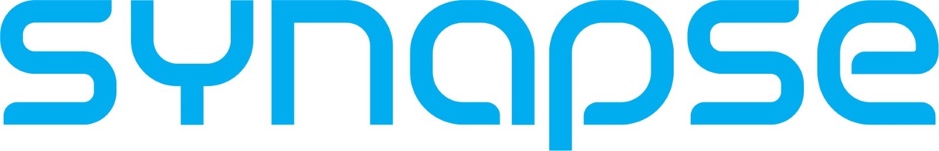 PRODUCT CHANGE NOTIFICATION  Issue Date:   March 8, 2024 Effective Date:   March 8, 2024DEVICES  DESCRIPTION OF VARIANCE The Ubuntu Linux OS is out of support.  The E20 SNAP Gateway is being updated to use Ubuntu 22.04, replacing 18.04.  The new part number will be SC020-041.LAST TIME BUYCustomers may place a Last Time Buy for the existing part number, SC020-040, before September 1, 2024.  RECOMMENDATIONCustomers need to migrate their applications to use the new OS version.  Changes include but are not limited to service management functionality and network management functionality.  Python 2 and SNAPconnect will be installed by default. For field updates, it is recommended to use the MicroSD card.Additional documentation can be viewed at the link below. (Note: documentation may be updated without notice.)https://developer.synapse-wireless.com/gateways/index.htmlPart Number  ImageSC020-040Ubuntu 18.04SC020-041 *NEW*Ubuntu 22.04